Роль семьи в речевом развитии детей 4 – 5 лет.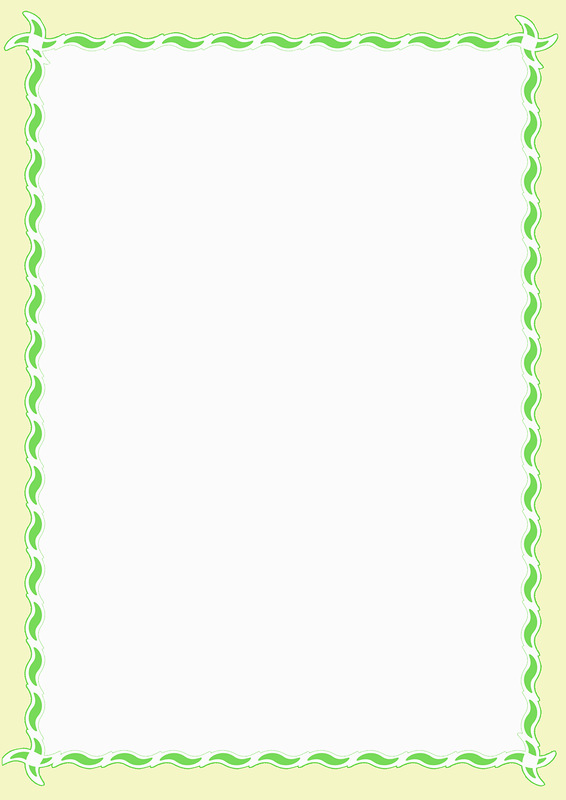       Язык представляет собой грандиозную по своей сложности систему средств, предназначенных для общения и выработанных человечеством в ходе исторического развития. Поэтому овладение родным языком является одним из самых важных приобретений ребенка в дошкольном возрасте. Речь не передается по наследству, ребенок перенимает опыт речевого общения у окружающих его взрослых (и прежде всего родителей), т.е. овладение речью находится в прямой зависимости от окружающей его речевой среды. Поэтому так важно, чтобы дома он слышал правильную, грамотную речь. Своевременное и полноценное овладение речью является первым важнейшим условием становления у ребенка полноценной психики и дальнейшего правильного развития её. Своевременное - значит начатое с первых же дней после рождения ребенка. Полноценное овладение речью - значит достаточное по объему языкового материала. Внимание к развитию речи ребенка на первых возрастных ступенях особенно важно потому, что, в это время интенсивно растет мозг ребенка, и формируются его функции. Физиологами доказано, что функции центральной нервной системы именно в период их естественного формирования легко поддаются тренировке. Без тренировки развитие этих функций задерживается и даже может остановиться навсегда. Родители должны знать, что важной стороной речевого развития является правильное произношение звуков. Ошибки в произношении – основа многих школьных трудностей. Кроме того, дети с нечеткой речью не уверены в себе, неохотно вступают в общение со сверстниками и взрослыми. Правильное произношение звуков обеспечивается хорошей подвижностью и дифференцированной работой органов артикуляционного аппарата. Выработать четкие и согласованные движения органов артикуляционного аппарата помогает артикуляционная гимнастика.Произнесение поговорок и скороговорок благотворно отражается на развитии речевого аппарата ребенка, улучшает дикцию, обогащает словарный запас.На развитие речи также оказывают большое влияние пальчиковые игры, поскольку мелкая моторика рук активизирует речевые зоны головного мозга.Не у всех детей процесс овладения речью совершается одинаково успешно. Нередко наблюдаются случаи, когда в период формирования устной, а в дальнейшем и письменной речи возникают различные отклонения, нарушающие нормальный ход ее развития. К таким отклонения надо отнестись очень внимательно и своевременно их устранить, иначе они могут задержать умственное развитие ребенка, травмировать его психику. Родителям следует знать: ребенок 4-5 лет должен правильно произносить все звуки. Если это не так, не теряйте времени. Не надейтесь на то, что речевые недостатки исчезнут сами собой. Самое лучшее – обратиться за помощью к логопеду. Взрослым никогда не следует подделываться под детскую речь. Разговаривая с ребенком, нужно пользоваться простой, понятной для него правильной речью, с четким, правильным произношением каждого слова и в нормальном темпе.
      Процесс развития речи ребенка дошкольного возраста – процесс сложный и многоплановый и для успешной его реализации необходима совокупность всех компонентов, которые влияют на качество и содержательную сторону речи.Одним из таких средств является художественная литература.  Знакомясь с художественной литературой, дети учатся применять грамматические навыки и умения в диалогической (ответы на вопросы, беседы) речи. Она не только приобщает ребят к культуре, но и формирует нравственные качества: доброту, честность, заботу о другом человеке, но и развлекает, забавляет, вызывает желание высказаться, поговорить о героях сказки. Поддерживая это стремление, вы осуществляете первые шаги в овладении ребенком монологической речью.Для развития разговорной речи дошкольника, решающее значение имеет его общение именно с родителями. Во время совместных прогулок старайтесь обращать внимание ребенка на значимые для человека объекты: магазины, школы, поликлиники. Рассказывайте ребенку, для чего эти учреждения, кто в них работает. Во время прогулки в парке привлекайте внимание к красоте окружающей природы, растений, животных, насекомых. Не уходите от ответов на вопросы ребенка. Знакомя с новыми предметами, называйте их правильно, рассматривайте их детально, выделяя характерные свойства; наблюдая, учите сравнивать с другими предметами (этим вы пополняете словарь ребенка, развиваете мышление).В дошкольном возрасте ведущее место занимают совместные со взрослым игры: сюжетно - ролевые, подвижные, музыкальные, пластические упражнения, игры - драматизации, инсценировки, кукольный театр, элементы игры и драматизации при рассматривании картин, рисовании, лепке, аппликации. Их широкий общеразвивающий эффект рождает в детях положительные эмоции, стимулирует игровую и речевую активность. Дети испытывают особые трудности при описании предметов, картин: им тяжело осваивать последовательность описания, избегать повторов, называть все свойства предметов, замечать  детали. Преодолеть эти трудности можно только совместно с родителями, поскольку эта работа должна проводиться систематически на протяжении длительного времени, а в условиях детского сада, где количество детей в группе превышает 20 человек это довольно проблематично.     Таким образом, можно сказать, что фундамент речевого развития ребенка закладывается в дошкольном возрасте, поэтому речь в этом возрасте должна являться предметом особой заботы со стороны взрослых. «Составление рассказа по сюжетным картинкам».1.	Рассматривание картинок и раскладывание их по порядку.2.	Придумывание предложений к каждой картинке. 3. Работа с первой картинкой. Взрослый просит ребенка еще раз посмотреть внимательно на картинки и подумать, какую рассаду сажает Рита.— Рита сажает капустную рассаду.— Когда сажают капустную рассаду?   (Капустную рассаду сажают весной)4. Работа со второй картинкой. Взрослый предлагает ребенку рассмотреть вторую картинку и ответить на вопрос. - Как Рита ухаживала за рассадой? (Рита поливает рассаду).— Что выросло на грядке? (На грядке выросла капуста).— Когда Рита собрала урожай? (Рита собрала урожай осенью).5. Работа с третьей картинкой. Взрослый предлагает ребенку рассмотреть третью картинку.— Как Рита убирала капусту? (Рита срезала капусту и складывала в корзину).6. Составление рассказа. -  А теперь расскажем все про Риту по порядку. Примерный рассказ. «Наступила весна. Рита посадила капустную рассаду. Летом она поливала рассаду. Осенью выросла капуста. Рита срезала капусту и сложила ее в корзину».                                                                          Подготовила воспитатель: Павленко Т.М. 